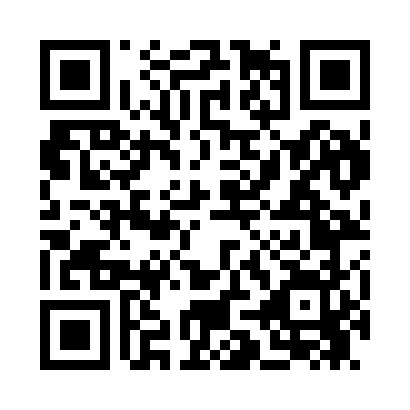 Prayer times for Alder Brook, New York, USAWed 1 May 2024 - Fri 31 May 2024High Latitude Method: Angle Based RulePrayer Calculation Method: Islamic Society of North AmericaAsar Calculation Method: ShafiPrayer times provided by https://www.salahtimes.comDateDayFajrSunriseDhuhrAsrMaghribIsha1Wed4:125:4512:534:498:019:342Thu4:105:4412:534:498:029:363Fri4:085:4312:534:508:039:384Sat4:065:4112:534:508:059:405Sun4:055:4012:524:508:069:416Mon4:035:3812:524:518:079:437Tue4:015:3712:524:518:089:458Wed3:595:3612:524:528:099:469Thu3:575:3512:524:528:109:4810Fri3:555:3312:524:528:129:5011Sat3:545:3212:524:538:139:5212Sun3:525:3112:524:538:149:5313Mon3:505:3012:524:538:159:5514Tue3:495:2912:524:548:169:5715Wed3:475:2812:524:548:179:5816Thu3:455:2612:524:558:1810:0017Fri3:445:2512:524:558:2010:0218Sat3:425:2412:524:558:2110:0319Sun3:415:2312:524:568:2210:0520Mon3:395:2312:524:568:2310:0621Tue3:385:2212:524:568:2410:0822Wed3:365:2112:534:578:2510:1023Thu3:355:2012:534:578:2610:1124Fri3:335:1912:534:588:2710:1325Sat3:325:1812:534:588:2810:1426Sun3:315:1812:534:588:2910:1627Mon3:305:1712:534:598:3010:1728Tue3:285:1612:534:598:3110:1929Wed3:275:1512:534:598:3110:2030Thu3:265:1512:535:008:3210:2131Fri3:255:1412:545:008:3310:23